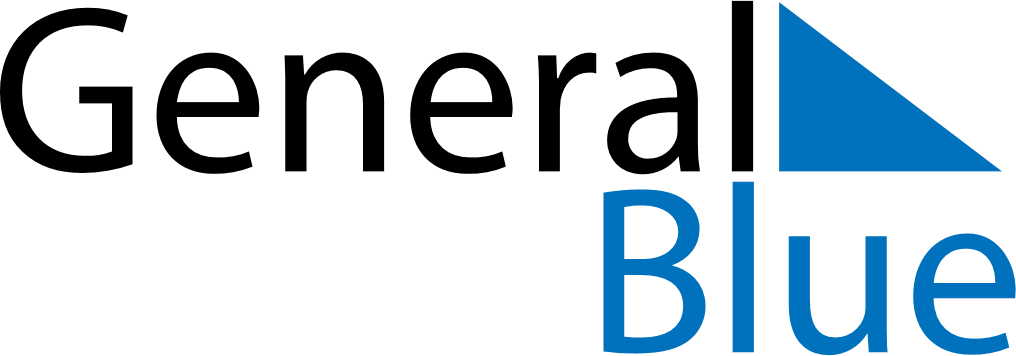 July 2024July 2024July 2024July 2024July 2024July 2024Hammarstrand, Jaemtland, SwedenHammarstrand, Jaemtland, SwedenHammarstrand, Jaemtland, SwedenHammarstrand, Jaemtland, SwedenHammarstrand, Jaemtland, SwedenHammarstrand, Jaemtland, SwedenSunday Monday Tuesday Wednesday Thursday Friday Saturday 1 2 3 4 5 6 Sunrise: 2:54 AM Sunset: 11:02 PM Daylight: 20 hours and 8 minutes. Sunrise: 2:55 AM Sunset: 11:01 PM Daylight: 20 hours and 6 minutes. Sunrise: 2:57 AM Sunset: 11:00 PM Daylight: 20 hours and 3 minutes. Sunrise: 2:59 AM Sunset: 10:58 PM Daylight: 19 hours and 59 minutes. Sunrise: 3:01 AM Sunset: 10:57 PM Daylight: 19 hours and 56 minutes. Sunrise: 3:03 AM Sunset: 10:55 PM Daylight: 19 hours and 52 minutes. 7 8 9 10 11 12 13 Sunrise: 3:05 AM Sunset: 10:54 PM Daylight: 19 hours and 48 minutes. Sunrise: 3:07 AM Sunset: 10:52 PM Daylight: 19 hours and 44 minutes. Sunrise: 3:09 AM Sunset: 10:50 PM Daylight: 19 hours and 40 minutes. Sunrise: 3:11 AM Sunset: 10:48 PM Daylight: 19 hours and 36 minutes. Sunrise: 3:14 AM Sunset: 10:46 PM Daylight: 19 hours and 32 minutes. Sunrise: 3:16 AM Sunset: 10:44 PM Daylight: 19 hours and 27 minutes. Sunrise: 3:18 AM Sunset: 10:41 PM Daylight: 19 hours and 22 minutes. 14 15 16 17 18 19 20 Sunrise: 3:21 AM Sunset: 10:39 PM Daylight: 19 hours and 17 minutes. Sunrise: 3:24 AM Sunset: 10:37 PM Daylight: 19 hours and 13 minutes. Sunrise: 3:26 AM Sunset: 10:34 PM Daylight: 19 hours and 8 minutes. Sunrise: 3:29 AM Sunset: 10:32 PM Daylight: 19 hours and 2 minutes. Sunrise: 3:32 AM Sunset: 10:29 PM Daylight: 18 hours and 57 minutes. Sunrise: 3:34 AM Sunset: 10:27 PM Daylight: 18 hours and 52 minutes. Sunrise: 3:37 AM Sunset: 10:24 PM Daylight: 18 hours and 46 minutes. 21 22 23 24 25 26 27 Sunrise: 3:40 AM Sunset: 10:21 PM Daylight: 18 hours and 41 minutes. Sunrise: 3:43 AM Sunset: 10:19 PM Daylight: 18 hours and 35 minutes. Sunrise: 3:45 AM Sunset: 10:16 PM Daylight: 18 hours and 30 minutes. Sunrise: 3:48 AM Sunset: 10:13 PM Daylight: 18 hours and 24 minutes. Sunrise: 3:51 AM Sunset: 10:10 PM Daylight: 18 hours and 19 minutes. Sunrise: 3:54 AM Sunset: 10:07 PM Daylight: 18 hours and 13 minutes. Sunrise: 3:57 AM Sunset: 10:04 PM Daylight: 18 hours and 7 minutes. 28 29 30 31 Sunrise: 4:00 AM Sunset: 10:01 PM Daylight: 18 hours and 1 minute. Sunrise: 4:03 AM Sunset: 9:58 PM Daylight: 17 hours and 55 minutes. Sunrise: 4:06 AM Sunset: 9:55 PM Daylight: 17 hours and 49 minutes. Sunrise: 4:09 AM Sunset: 9:52 PM Daylight: 17 hours and 43 minutes. 